4, rue de la Grolière                          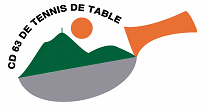 63100 Clermont-Ferrand : 04.73.25.04.33   e-mail : cd63tt@cd63tt.comSite internet : https://www.cd63tt.com                     Le bulletin d’engagement ci-dessous, à retourner avant le 2 mars 2022 dernier délai au CD 63 de Tennis de Table, concerne aussi bien les joueurs et joueuses déjà engagés au Critérium Fédéral que les autres.Tout engagement reçu au Comité après le 2 mars 2022 ne sera pas pris en compte.Il est impératif que nous ayons le nombre d’inscrits dans ce tableau pour cette date, afin que nous puissions qualifier le nombre de joueurs complémentaires lors de la journée du 16 février.TABLEAU TOUTES CATEGORIES MESSIEURSSeuls les joueurs ayant un nombre de points licence (points licence de la 2ème phase) égal ou supérieur à 1700 points peuvent s’inscrire dans ce tableau.Il n’y aura pas de convocation.Tous les joueurs inscrits ci-dessous se présenteront le 2 avril 2022 au gymnase indiqué ci-dessus, 30 mn avant le début du tableau (fin du pointage 10 mn avant le début du tableau).En cas de forfait non excusé, les joueurs (ses) se verront infliger une amende de 20 €HORAIRE DE DEBUT DE TABLEAU : 14 H  (Fin du pointage 10 mn avant l’heure)N° LicenceNOM - PRENOMPts